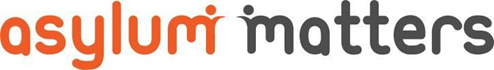 What steps will you take to ensure local communities and the council come together to provide a warm welcome to people who have come to our city to find safety from persecution? Here you can discuss how isolating the experience of claiming asylum can be and the importance of ensuring local authorities champion inclusion and integration in their communities, for example by becoming a City of Sanctuary, ensuring the availability of support and advice services, or ensuring safe and adequate housing standards for all in the community, to name only a few actions. With growing numbers of both newly granted refugees and people seeking asylum now facing homelessness in our area, what role do you see the local council playing in addressing this? Here you can discuss homelessness experienced by those with No Recourse to Public Funds (NRPF), refugees struggling to access support and housing after a positive decision on their asylum claim, and asylum-seekers who experience gaps or delays in their asylum support, as well as action already taken by local authorities and what more can be done to strengthen the safety net provided. What commitment will you make to ensuring more refugees have access to ESOL, employment, training and other integration opportunities?  Here you can discuss the importance of providing ESOL, employment support and training opportunities to refugees, particularly those who will have become de-skilled after forced exclusion form the labour market during the asylum process, and explore how local authorities can work with other stakeholders like voluntary organisations, the private sector and central government to deliver these services locally. People seeking sanctuary in this country are effectively banned from working while they wait for a decision on their asylum claim.  The Lift the Ban coalition is campaigning for the right to work and now has the support of a growing number of councils around the UK. What role will you play in joining the call for people seeking asylum to be able to support themselves? Here you can discuss how the right to work would provide a route out of poverty for people seeking asylum, allow them to use their skills and talents, and help integration. You could also discuss opportunities for local authority engagement in the campaign, including the council joining the Lift the Ban coalition, tabling a supportive motion, and writing to local MPs.People seeking asylum encounter many barriers to accessing healthcare and experience significant health inequalities. What role will you play in ensuring these individuals get the healthcare they need? Here you can discuss the challenges faced by many refugees and asylum-seekers in accessing healthcare, proving eligibility, receiving specialist treatment and navigating the NHS, and discuss how local councils can support this process and ensure their particular needs are met. Let us know how you get on! If you have an interesting conversation with a local Councillor, or would like any further support in preparing for a meeting, please get in touch with your local Campaigns Project Manager. 